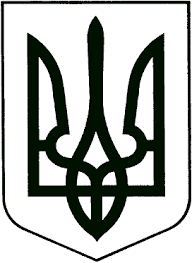 ЗВЯГЕЛЬСЬКИЙ МІСЬКИЙ ГОЛОВАРОЗПОРЯДЖЕННЯ10.02.2023   			                                   № 35(о)Про внесення змін у додаток 1 до розпорядження міського голови від 16.01.2018 №11(о) ,,Про створення конкурсної комісії з визначення аптечних та стоматологічних установ міста, що будуть здійснювати пільгове медичне обслуговування громадян, які постраждали внаслідок Чорнобильської катастрофи“      Керуючись пунктами 1, 19, 20 частини четвертої статті 42 Закону України ,,Про місцеве самоврядування в Україні“, в зв’язку із кадровими змінами у виконавчих органах міської ради:1. Внести зміни у додаток 1 до розпорядження міського голови від 16.01.2018 №11(о) ,,Про створення конкурсної комісії з визначення аптечних та стоматологічних установ міста, що будуть здійснювати пільгове медичне обслуговування громадян, які постраждали внаслідок Чорнобильської катастрофи“, затвердивши його в новій редакції, що додається.2. Контроль за виконанням цього розпорядження покласти на заступника міського голови Гудзь І.Л.Міський голова                                                                      Микола БОРОВЕЦЬ                                                                        Додаток 1                                                                        до розпорядження міського голови                                                                        від  16.01.2018  №11(о)                                                                        (нова редакція згідно розпорядження                                                                        міського голови                                                                        від   10.02.2023  № 35(о) )Складконкурсної комісії з визначення аптечних та стоматологічних установ міста, що будуть здійснювати пільгове медичне обслуговування громадян, які постраждали внаслідок Чорнобильської катастрофи Міський голова                                                                      Микола БОРОВЕЦЬГудзь  Ірина Леонідівна- заступник міського голови, голова комісії;ХрущЛілія Василівна- начальник управління соціального захисту населення міської ради, заступник голови комісії;ШпірГалина Йосипівна- головний спеціаліст відділу обслуговування осіб з інвалідністю, ветеранів війни, постраждалих внаслідок Чорнобильської катастрофи управління соціального захисту населення міської ради, секретар комісії.Члени комісії:БоришкевичАлла Петрівна- начальник відділу з питань охорони здоров’я та медичного забезпечення міської ради;Власюк Ярослава Миколаївна- начальник відділу бюджетних видатків фінансового управління міської ради;ГончарукОлександр Сергійович- голова міськрайонного громадського об’єднання ,,Спілка – Чорнобиль“ (за згодою);Шатило Надія Юріївна- заступник начальника управління соціального  захисту населення  міської ради.